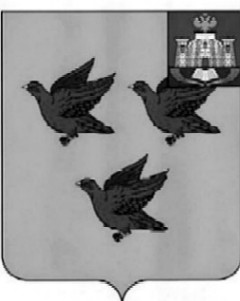 РОССИЙСКАЯ ФЕДЕРАЦИЯОРЛОВСКАЯ ОБЛАСТЬЛИВЕНСКИЙ ГОРОДСКОЙ СОВЕТ НАРОДНЫХ ДЕПУТАТОВРЕШЕНИЕ«28» октября 2021 г. № 2/026-ГС                     Принято решениемЛивенского городского Советанародных депутатов VI созываот 28 октября 2021 г. № 2/025-ГС  О внесении изменений в отдельные нормативные правовые акты Ливенского городского Совета народных депутатов В целях поддержания правовой базы в актуальном состоянии, руководствуясь Федеральным законом от 06 октября 2003 г. № 131-ФЗ «Об общих принципах организации местного самоуправления в Российской Федерации», Федеральным законом от 07 февраля 2011 года № 6-ФЗ «Об общих принципах организации и деятельности контрольно-счетных органов субъектов Российской Федерации и муниципальных образований», Уставом города Ливны, Ливенский городской Совет народных депутатов РЕШИЛ:1. В подпункте 2.1.1. пункта 2 приложения 2 к решению Ливенского городского Совета народных депутатов от 30 апреля 2013 года № 22/151-ГС «Об утверждении Порядка предоставления сведений о доходах, об имуществе и обязательствах имущественного характера муниципальными служащими Ливенского городского Совета народных депутатов и контрольно-счетной палаты г. Ливны Орловской области, а также лицами, замещающими муниципальные должности г. Ливны Орловской области, и членов их семей» исключить слово «председатель;».2. Внести в приложение к решению Ливенского городского Совета народных депутатов от 25 июня 2013 года № 24/186-ГС «О Порядке предоставления лицами, замещающими муниципальные должности города Ливны Орловской области, должности муниципальной службы в Ливенском городском Совете народных депутатов и контрольно-счетной палате города Ливны Орловской области, сведений о своих расходах, а также сведений о расходах своих супруги (супруга) и несовершеннолетних детей» следующие изменения:- подпункт а) пункта 1 после слов «депутатами Ливенского городского Совета народных депутатов» дополнить словами «председателем Контрольно-счетной палаты города Ливны Орловской области»; - третий абзац пункта 4 после слов «депутатами Ливенского городского Совета народных депутатов» дополнить словами «, председателем Контрольно-счетной палаты города Ливны».3. В подпункте 2.1.1. пункта 2 приложения к решению Ливенского городского Совета народных депутатов от 25 июня 2013 года № 24/188-ГС «Об утверждении Перечня должностей муниципальной службы в Ливенском городском Совете народных депутатов и контрольно-счетной палате г. Ливны Орловской области, при замещении которых муниципальные служащие обязаны предоставлять сведения о своих расходах, а также расходах своих супруги (супруга) и несовершеннолетних детей» исключить слово «председатель;».4. Второй абзац пункта 1 Положения «О порядке сообщения муниципальными служащими Ливенского городского Совета народных депутатов и Контрольно-счетной палаты города Ливны Орловской области, а также лицами, замещающими муниципальные должности города Ливны Орловской области, о возникновении личной заинтересованности при исполнении должностных обязанностей, которая приводит или может привести к конфликту интересов», утвержденного решением Ливенского городского Совета народных депутатов от 26 мая 2016 года № 58/574-ГС дополнить словами «председатель Контрольно-счетной палаты города Ливны».5. Настоящее решение вступает в силу со дня его официального опубликования.Председатель Ливенского городскогоСовета народных депутатов						        Е.Н. КонищеваИсполняющий обязанности главы города Ливны                                                                           Л. И. Полунина